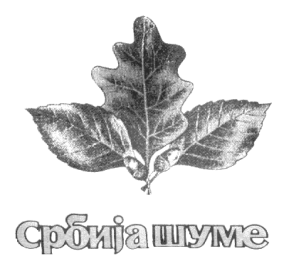 Јавно Предузеће за газдовање шумама„СРБИЈАШУМЕ“, Нови БеоградБулевар Михајла Пупина 113Број: 547/2019-4Датум:17.12.2019.годинеСвим понуђачима који су преузели конкурсну документацију за јавну набавку 547/2019Предмет: ИЗМЕНА И ДОПУНА КОНКУРСНЕ ДОКУМЕНТАЦИЈЕ ЗА НАБАВКУ- услуга на пословима коришћења шума на подручју ШГ „Шумарство“ Рашка за 2020.годину број 547/2019У складу са чланом 63. став 1. Закона о јавним набавкама, обавештавамо све потенцијалне понуђаче који су преузели конкурсну документацију за јавну набавку број 547/2019 – набавка услуга на пословима коришћења шума на подручју ШГ „Шумарство“ Рашказа 2020.годину број 547/2019, услед техничке грешке, мења се део конкурсне документације, и то у делу:13. ОБРАЗАЦ СТРУКТУРЕ ЦЕНЕ СА УПУТСТВОМ КАКО ДА СЕ ПОПУНИПартија 13. ПОТПИС ОВЛАШЋЕНОГ ЛИЦА                                                                                            М.П.                                                          ___________________________У колону број 7 понуђач уписује јединичну вредност (цену коштања) сваке од наведених врста услуга, исказану у динарима без ПДВ-аУ колону број 8 понуђач уписује јединичну вредност (цену коштања) сваке од наведених врста услуга, исказану у динарима са ПДВ-омУ колону број 9 понуђач уписује вредност по врсти услуге и сортимента односно 5*7, у динарима без ПДВ-а за партију 13У колону број 10 понуђач уписује вредност по врсти услуге и сортимента односно 5*8, у динарима са ПДВ-ом за партију 13, као и рекапитулацију укупне вредности у динарима без ПДВ-а за партију 13 и укупне вредности у динарима са ПДВ-ом за партију 13Исказана укупна вредност у обрасцу структуре цене мора бити идентична укупној вредности исказаној у обрасцу понуде.Образац структуре цене понуђач мора да попуни, овери печатом и потпише, чиме потврђује да су тачни подаци који су у обрасцу наведени.Понуђач је дужан да попуни сваку појединачну ставку обрасца структуре цене партије за коју конкурише, јер ће у противном понуда бити неприхватљиваЈП“Србијашуме“Комисија за јавну набавкуРед. број партијеНазив партијеОзнака местаОзнака местаКоличина (м3)Опис услугеЈединична цена (РСД без ПДВ-а) дин./м3Јединична цена (РСД са ПДВ-а) дин./м3Укупна вредост (РСД без ПДВ-а) дин./м3Укупна вредост (РСД са  ПДВ-ом) дин./м3Ред. број партијеНазив партијеГЈод/одсекКоличина (м3)Опис услугеЈединична цена (РСД без ПДВ-а) дин./м3Јединична цена (РСД са ПДВ-а) дин./м3Укупна вредост (РСД без ПДВ-а) дин./м3Укупна вредост (РСД са  ПДВ-ом) дин./м31234567891013Сеча,израда и прив.дрв.сортим.ШУ ТутинГЈ "Mojстирске шуме"39aСеча,израда и прив.дрв.сортим.ШУ ТутинГЈ "Црни врх-Камине"89a,цМојстирске шуме39a227Сеча и израда техничог дрвета јл/см13Сеча,израда и прив.дрв.сортим.ШУ ТутинГЈ "Mojстирске шуме"39aСеча,израда и прив.дрв.сортим.ШУ ТутинГЈ "Црни врх-Камине"89a,цМојстирске шуме39a44Сеча и израда продужног огрев. дрвета јл/см13Сеча,израда и прив.дрв.сортим.ШУ ТутинГЈ "Mojстирске шуме"39aСеча,израда и прив.дрв.сортим.ШУ ТутинГЈ "Црни врх-Камине"89a,цМојстирске шуме39a227Привлачење тех.дрвета јл/см13Сеча,израда и прив.дрв.сортим.ШУ ТутинГЈ "Mojстирске шуме"39aСеча,израда и прив.дрв.сортим.ШУ ТутинГЈ "Црни врх-Камине"89a,цМојстирске шуме39a44Привлачење продуженог огрев.др.дрвета јл/см13Сеча,израда и прив.дрв.сортим.ШУ ТутинГЈ "Mojстирске шуме"39aСеча,израда и прив.дрв.сортим.ШУ ТутинГЈ "Црни врх-Камине"89a,цЦрни врх-Камине89a138Сеча и израда техничог дрвета црни бор13Сеча,израда и прив.дрв.сортим.ШУ ТутинГЈ "Mojстирске шуме"39aСеча,израда и прив.дрв.сортим.ШУ ТутинГЈ "Црни врх-Камине"89a,цЦрни врх-Камине89a36Сеча и израда продужног огрев. дрвета ц.бор13Сеча,израда и прив.дрв.сортим.ШУ ТутинГЈ "Mojстирске шуме"39aСеча,израда и прив.дрв.сортим.ШУ ТутинГЈ "Црни врх-Камине"89a,цЦрни врх-Камине89a138Привлачење тех.дрвета црни бор13Сеча,израда и прив.дрв.сортим.ШУ ТутинГЈ "Mojстирске шуме"39aСеча,израда и прив.дрв.сортим.ШУ ТутинГЈ "Црни врх-Камине"89a,цЦрни врх-Камине89a36Привлачење продуженог огрев.др.дрвета ц.бор13Сеча,израда и прив.дрв.сортим.ШУ ТутинГЈ "Mojстирске шуме"39aСеча,израда и прив.дрв.сортим.ШУ ТутинГЈ "Црни врх-Камине"89a,цЦрни врх-Камине89ц37Сеча и израда техничог дрвета црни бор13Сеча,израда и прив.дрв.сортим.ШУ ТутинГЈ "Mojстирске шуме"39aСеча,израда и прив.дрв.сортим.ШУ ТутинГЈ "Црни врх-Камине"89a,цЦрни врх-Камине89ц3Сеча и израда продужног огрев. дрвета ц.бор13Сеча,израда и прив.дрв.сортим.ШУ ТутинГЈ "Mojстирске шуме"39aСеча,израда и прив.дрв.сортим.ШУ ТутинГЈ "Црни врх-Камине"89a,цЦрни врх-Камине89ц37Привлачење тех.дрвета црни бор13Сеча,израда и прив.дрв.сортим.ШУ ТутинГЈ "Mojстирске шуме"39aСеча,израда и прив.дрв.сортим.ШУ ТутинГЈ "Црни врх-Камине"89a,цЦрни врх-Камине89ц3Привлачење продуженог огрев.др.дрвета ц.бор13Сеча,израда и прив.дрв.сортим.ШУ ТутинГЈ "Mojстирске шуме"39aСеча,израда и прив.дрв.сортим.ШУ ТутинГЈ "Црни врх-Камине"89a,цУКУПНА ВРЕДНОСТ ЗА ПАРТИЈУ 13 У РСД БЕЗ ПДВ-аУКУПНА ВРЕДНОСТ ЗА ПАРТИЈУ 13 У РСД БЕЗ ПДВ-аУКУПНА ВРЕДНОСТ ЗА ПАРТИЈУ 13 У РСД БЕЗ ПДВ-аУКУПНА ВРЕДНОСТ ЗА ПАРТИЈУ 13 У РСД БЕЗ ПДВ-аУКУПНА ВРЕДНОСТ ЗА ПАРТИЈУ 13 У РСД БЕЗ ПДВ-аУКУПНА ВРЕДНОСТ ЗА ПАРТИЈУ 13 У РСД БЕЗ ПДВ-аУКУПНА ВРЕДНОСТ ЗА ПАРТИЈУ 13 У РСД БЕЗ ПДВ-а13Сеча,израда и прив.дрв.сортим.ШУ ТутинГЈ "Mojстирске шуме"39aСеча,израда и прив.дрв.сортим.ШУ ТутинГЈ "Црни врх-Камине"89a,цУКУПНА ВРЕДНОСТ ЗА ПАРТИЈУ 13  У РСД СА ПДВ-омУКУПНА ВРЕДНОСТ ЗА ПАРТИЈУ 13  У РСД СА ПДВ-омУКУПНА ВРЕДНОСТ ЗА ПАРТИЈУ 13  У РСД СА ПДВ-омУКУПНА ВРЕДНОСТ ЗА ПАРТИЈУ 13  У РСД СА ПДВ-омУКУПНА ВРЕДНОСТ ЗА ПАРТИЈУ 13  У РСД СА ПДВ-омУКУПНА ВРЕДНОСТ ЗА ПАРТИЈУ 13  У РСД СА ПДВ-омУКУПНА ВРЕДНОСТ ЗА ПАРТИЈУ 13  У РСД СА ПДВ-ом